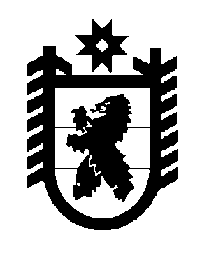 Российская Федерация Республика Карелия    ПРАВИТЕЛЬСТВО РЕСПУБЛИКИ КАРЕЛИЯРАСПОРЯЖЕНИЕ                                  от  28 июля 2016 года № 578р-Пг. Петрозаводск Внести в распоряжение Правительства Республики Карелия 
от 25 апреля 2016 года № 312р-П следующие изменения:1) абзац четвертый пункта 1 признать утратившим силу;2) в пункте 2 слова «1 августа» заменить словами «8 августа».           Глава Республики Карелия                                                                  А. П. Худилайнен    